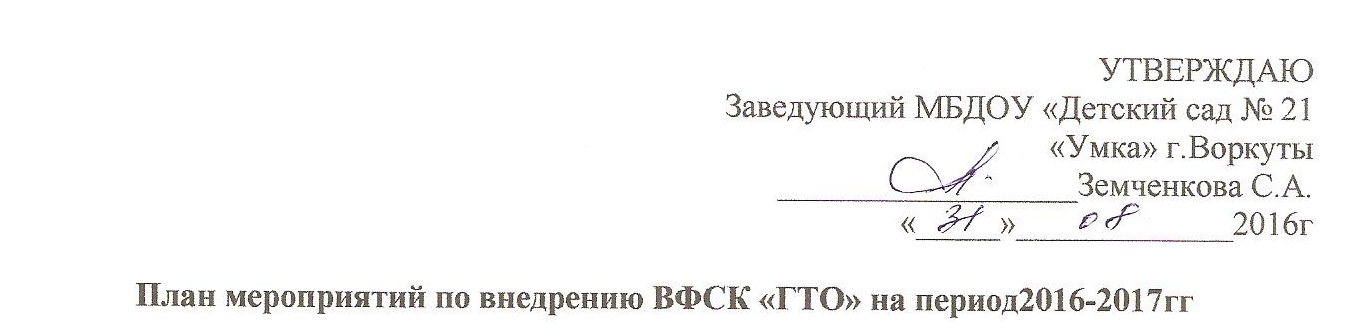 № ппМероприятияПериодПериодответственный1Нормативно-правовое и ресурсное обеспечениеНормативно-правовое и ресурсное обеспечениеНормативно-правовое и ресурсное обеспечениеНормативно-правовое и ресурсное обеспечение1.1Разработка и утверждение Плана мероприятий поэтапного внедрения ВФСК «Готов к труду и обороне» (ГТО) на период 2016-2017 ггРазработка и утверждение Плана мероприятий поэтапного внедрения ВФСК «Готов к труду и обороне» (ГТО) на период 2016-2017 ггСентябрь 2016Заведующий,старший воспитатель, инструктор по физической культуре1.2Проведение мониторинга состояния материально-технической базы в ДОУ.Пополнение материально-технической базы необходимыми ресурсами для обеспечения внедрения комплекса ГТО.Проведение мониторинга состояния материально-технической базы в ДОУ.Пополнение материально-технической базы необходимыми ресурсами для обеспечения внедрения комплекса ГТО.Сентябрь 2016В течение годаЗаведующий, старший воспитатель инстр.по физкул-ре1.3.Изучение на педсовете нормативно – правовых документов по внедрению ВФСК ГТОИзучение на педсовете нормативно – правовых документов по внедрению ВФСК ГТОАвгуст 2016Заведующий, ст.воспитатель1.4Разработка нормативно-правовых локальных актов по внедрению ВСФК «ГТО» в ДОУ(дополнение к разделу «Физическое развитие» образовательной программы ДОУ, включающеекомплекс мер и приемов, направленных на подготовку и сдачу нормативовРазработка нормативно-правовых локальных актов по внедрению ВСФК «ГТО» в ДОУ(дополнение к разделу «Физическое развитие» образовательной программы ДОУ, включающеекомплекс мер и приемов, направленных на подготовку и сдачу нормативовВ течение учебного годаЗаведующий,старший воспитатель, инструктор по физической культуре1.5Включение критерия в  систему «стимулирующих выплат»для участников образовательного процесса к регулярным занятиям физической культурой, а также к успешному прохождению тестирования по комплексу ГТОВключение критерия в  систему «стимулирующих выплат»для участников образовательного процесса к регулярным занятиям физической культурой, а также к успешному прохождению тестирования по комплексу ГТОСентябрь –октябрь 2016Заведующий, комиссия по стимулирующим выплатам2Программно-методическое обеспечениесистемы внедрения ГТОПрограммно-методическое обеспечениесистемы внедрения ГТОПрограммно-методическое обеспечениесистемы внедрения ГТОПрограммно-методическое обеспечениесистемы внедрения ГТО2.1Включение в годовой план работы физкультурных и спортивных мероприятий, предусматривающих выполнение видов испытаний (тестов) и нормативов ВФСК «ГТО».Включение в годовой план работы физкультурных и спортивных мероприятий, предусматривающих выполнение видов испытаний (тестов) и нормативов ВФСК «ГТО».В течение учебного годаСтарший воспитатель,инструктор по физической культуре2.2Внесение дополнений в ООП программу дошкольного образования в разделе «Физическое развитие детей»Внесение дополнений в ООП программу дошкольного образования в разделе «Физическое развитие детей»Сентябрь-октябрь 2016гСтарший воспитатель,инструктор по физической культуре2.3.Разработка методических рекомендаций, учет государственных требований к уровню физической подготовленности при выполнении нормативов Всероссийского физкультурно-спортивного комплекса «Готов к труду и обороне» (ГТО) в ООП Разработка методических рекомендаций, учет государственных требований к уровню физической подготовленности при выполнении нормативов Всероссийского физкультурно-спортивного комплекса «Готов к труду и обороне» (ГТО) в ООП В течение учебного годаСтарший воспитатель,инструктор по физической культуре2.4Методическое сопровождение педагогов МБДОУ по вопросу повышения уровня физической подготовленности детей.Методическое сопровождение педагогов МБДОУ по вопросу повышения уровня физической подготовленности детей.2016-2017ггСтарший воспитатель,инструктор по физической культуре2.5Разработка тестов ВСФК «ГТО» для детей дошкольного возраста.Разработка тестов ВСФК «ГТО» для детей дошкольного возраста.2016-2017ггСтарший воспитатель,инструктор по физической культуре3.Информационное сопровождение и проведениеинформационно-разъяснительной кампанииИнформационное сопровождение и проведениеинформационно-разъяснительной кампанииИнформационное сопровождение и проведениеинформационно-разъяснительной кампанииИнформационное сопровождение и проведениеинформационно-разъяснительной кампании3.1Информирование участников образовательного процесса о реализации плана внедрения ВФСК «ГТО».Информирование участников образовательного процесса о реализации плана внедрения ВФСК «ГТО».ЕжегодноИнструктор по физической культуре, воспитатели3.2Создание на официальном сайте раздела отражающего реализацию плана внедрения ВФСК  ГТОСоздание на официальном сайте раздела отражающего реализацию плана внедрения ВФСК  ГТОпостоянноОтветственный за ведение сайта, ст.воспитательИнструктор по физической культуре, воспитатели3.3Включение вопроса в повестку родительского собрания по вопросу  тестирования населения в рамках Всероссийского физкультурно-спортивного комплекса «Готов к труду и обороне» (ГТО).Включение вопроса в повестку родительского собрания по вопросу  тестирования населения в рамках Всероссийского физкультурно-спортивного комплекса «Готов к труду и обороне» (ГТО).ЕжегодноИнструктор по физической культуре, воспитатели3.4Мониторинговые мероприятия, обеспечивающие внедрение ГТОМониторинговые мероприятия, обеспечивающие внедрение ГТОЕжегодностарший воспитатель, инструктор по физической культуре3.5Медицинский мониторинг, организация системы медицинского сопровождения воспитанников, наблюдения состояния их здоровья.Медицинский мониторинг, организация системы медицинского сопровождения воспитанников, наблюдения состояния их здоровья.ЕжегодноИнструктор по физической культуре, медсестра3.6Медицинское обследование состояния здоровья, физического развития и функционального состояния организма обучающихся с целью определения назначения и дозировки физических нагрузок.Медицинское обследование состояния здоровья, физического развития и функционального состояния организма обучающихся с целью определения назначения и дозировки физических нагрузок.ЕжегодноИнструктор по физической культуре, медсестра3.7.Распределение воспитанников на медицинские группы для участия в учебных и вне учебных занятиях и различных мероприятиях по физическому воспитаниюРаспределение воспитанников на медицинские группы для участия в учебных и вне учебных занятиях и различных мероприятиях по физическому воспитаниюЕжегодноИнструктор по физической культуре, медсестра3.8.Подготовка воспитанников старшего дошкольного возраста к участию в испытаниях и сдаче нормативов ВСФК «ГТО».Подготовка воспитанников старшего дошкольного возраста к участию в испытаниях и сдаче нормативов ВСФК «ГТО».ЕжегодноИнструктор по физической культуре, воспитатели3.9Организация проведения зачетных мероприятий ВФСК ГТО среди воспитанников по выполнению видов испытаний, нормативов, требований к оценке уровня развития ребенка в области физической культуры и спорта через участие в зимних и летних олимпиадах ВФСК.Организация проведения зачетных мероприятий ВФСК ГТО среди воспитанников по выполнению видов испытаний, нормативов, требований к оценке уровня развития ребенка в области физической культуры и спорта через участие в зимних и летних олимпиадах ВФСК.ЕжегодноИнструктор по физической культуре, воспитатели3.10Анализ проведенного тестирования.Анализ проведенного тестирования.Ст.воспитатель, Инструктор по физической культуре, воспитатели4.Организация и проведение мероприятий спортивной направленностиОрганизация и проведение мероприятий спортивной направленностиОрганизация и проведение мероприятий спортивной направленностиОрганизация и проведение мероприятий спортивной направленности4.1Организация спортивных развлечений, досугов, марафонов, состязаний, турниров, походов, военно – патриотических игр, тематических дней здоровья и т.пв течение учебного года по планув течение учебного года по плануИнструктор по физической культуре, воспитатели